Supplementary MaterialsFigure S1. Bland-Altman plots for evaluating agreement of ETCO2 measurement between pDCCM and dDCCM under water exposing conditions (baseline, 5 mL water, 10 mL water). Abbreviations: dDCCM, distal capnometer of direct connect catheter mount; ETCO2, End-tidal carbon dioxide; pDCCM, proximal capnometer of direct connect catheter mount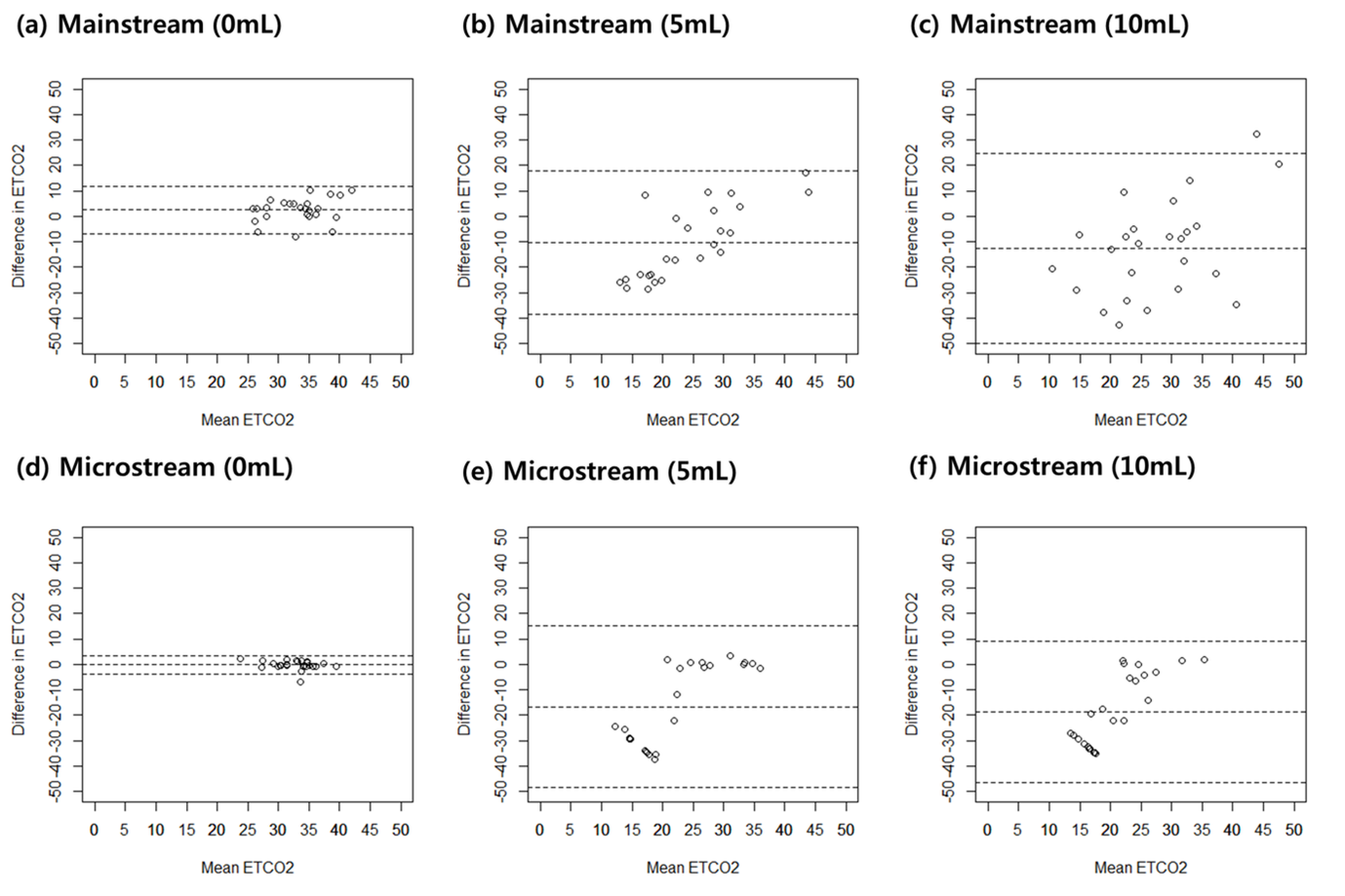 Figure S2. Bland-Altman plots for evaluating agreement of ETCO2 measurement between mainstream and microstream capnometer under water exposing conditions (baseline, 5 mL water, 10 mL water).Abbreviations: dDCCM, distal capnometer of direct connect catheter mount; ETCO2, End-tidal carbon dioxide; pDCCM, proximal capnometer of direct connect catheter mount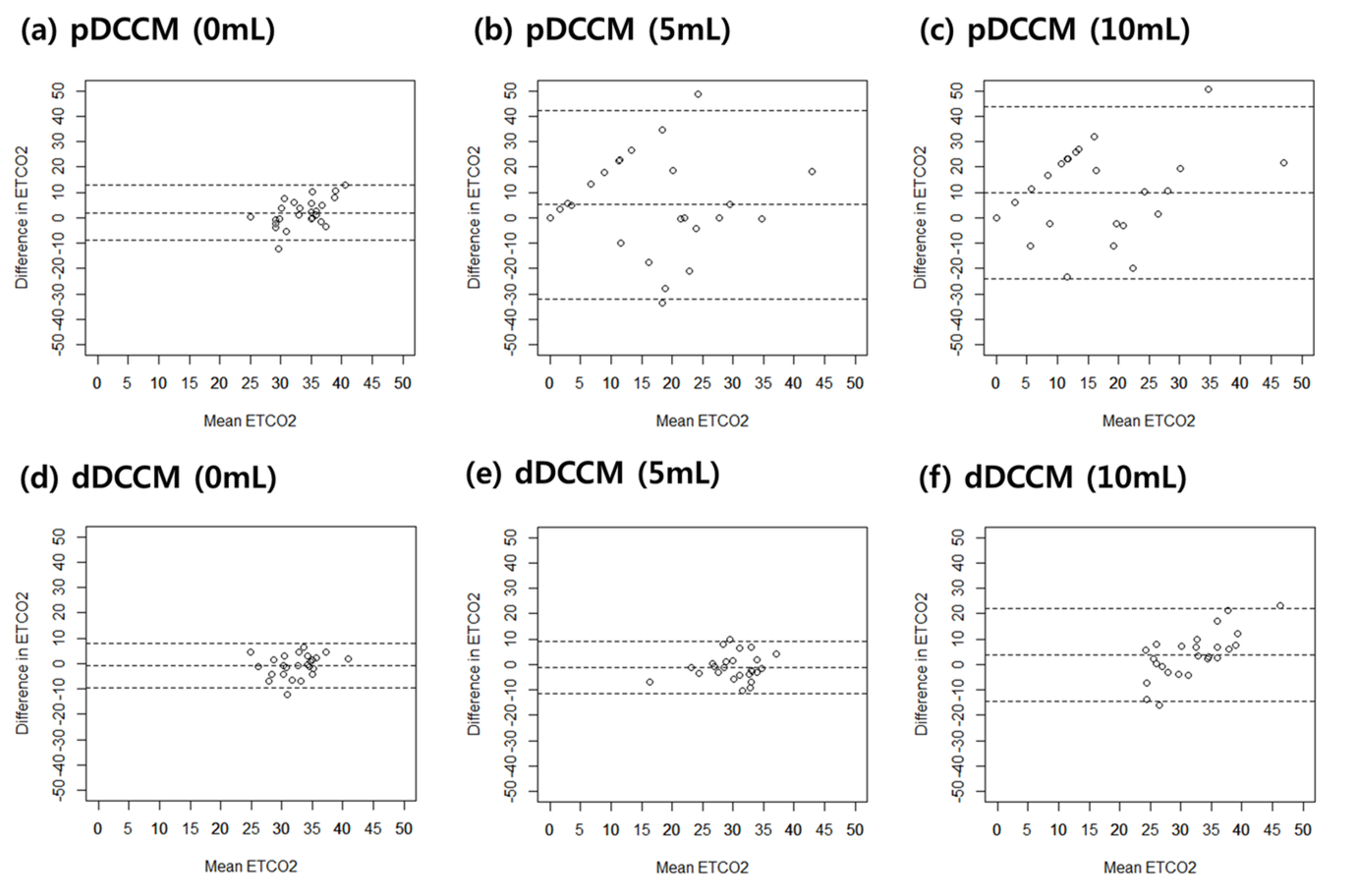 